Wilmington Middle School PAC Meeting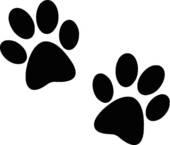 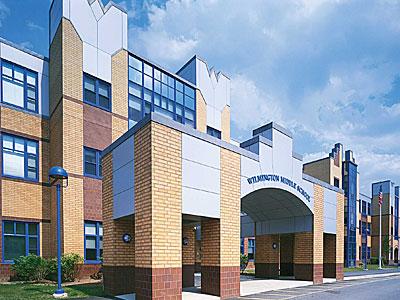 Agenda~ February 25,2020 @6:30pm ~2019-2020 PAC OfficersHeather Long - President – heatherdlong77@gmail.comJen Jackson - Vice President - joejenjackson@gmail.com – Treasurer – Lisa D’Anna – Secretary – lldanna@verizon.net- Publicity Coordinator -Welcome/IntroductionsPrincipal’s Report - Mr. PhillipsPAC Business:   Treasurer’s Report (Heather Long, interim treasurer)Teacher Appreciation update (Jen Jackson)Box Tops Update (Heather)ELA Books Update (Heather)Spring Apparel SaleHand sanitizers (cafeteria)           Open Discussion:The next PAC Meeting will be March 24, 2020 at 6:30 pm